SEXTA GENERACION IMAGEN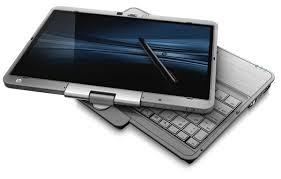 